RFP 2012-1079REQUEST FOR PROPOSALS FOR MEDICAL INSURANCE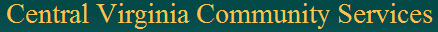 FOR CENTRAL VIRGINIA COMMUNITY SERVICESLYNCHBURG, VIRGINIAPERIOD OF CONTRACT:From Date of Award, effective July 1, 2012 through June 30, 2013, with the option to renew for four (4) additional years, if the fees are acceptable to Central Virginia Community Services, in its sole discretion. From Date of Award, effective July 1, 2012 through June 30, 2013, with the option to renew for four (4) additional years, if the fees are acceptable to Central Virginia Community Services, in its sole discretion. ISSUE DATE:March 30, 2012March 30, 2012PROPOSAL RECEIPT DATE AND TIME:April 13, 2012, 3:00 PM (local time prevailing)April 13, 2012, 3:00 PM (local time prevailing)FOR A COPY OF THE RFP, PLEASE CONTACT:Mr. Roger HigginsSenior Advisor(434)817-1078rhiggins@digitalbenefitadvisors.comMrs. Kim GarrisonAdvisor(434)817-1097kgarrison@digitalbenefitadvisors.com FOR A COPY OF THE RFP, PLEASE CONTACT:Digital Benefit Advisors215 Wayles Lane, Ste. 175Charlottesville, VA  22911Digital Benefit Advisors215 Wayles Lane, Ste. 175Charlottesville, VA  22911